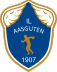 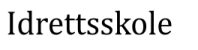                   Infoskriv om Idrettsskolen for 1. og 2. klasse.Det er blitt gjort noen endringer på idrettskolen for 1. og 2.Med vennlig hilsen styret i Friidrett IL AasgutenUke 7Ski, avslutning. Skihytta Uke 8 VinterferieUke 9-10Handball Åsenhallen17.00-18.00Uke 11-12Turn, Åsenhallen1. og 2. klasse: 17.00- 17.45Uke 13-14Friidrett, Åsenhallen1. og 2. klasse: 17.00- 17.45